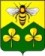 ДУМА САНДОВСКОГО МУНИЦИПАЛЬНОГО ОКРУГАТВЕРСКОЙ ОБЛАСТИ РЕШЕНИЕ06.10.2020                                           пгт. Сандово                                               № 26О  муниципальном дорожном фондеСандовского муниципального округа      В соответствии  co статьей 179.4 Бюджетного  кодекса Российской  Федерации, Федеральным законом от 06.10.2003 М 131-Ф3 «Об общих принципах организации местного самоуправления в Российской Федерации», Федеральным законом от 08.11.2007 г. № 257-ФЗ «Об автомобильных дорогах и о дорожной  деятельности в Российской Федерации  и о внесении изменений в отдельные законодательные акты Российской Федерации», Дума Сандовского муниципального округаРЕШИЛА:1. Создать муниципальный  дорожной фонд Сандовского муниципального округа Тверской области.2. Утвердить  Положение о муниципальном дорожном фонде  Сандовского муниципального округа (прилагается).     3.  Признать утратившим силу: а) Решение Совета депутатов Топоровского сельского поселения первого созыва Сандовского района Тверской области № 15 от 01.11.2013г. «О муниципальном дорожном фонде муниципального образования Топоровское сельское поселение Сандовского района Тверской области» (с изменениями);б)Решение Совета депутатов Соболинского сельского поселения третьего созыва Сандовского района Тверской области № 11 от 23.10.2013г. «О муниципальном дорожном фонде муниципального образования Соболинское сельское поселение" (с изменениями); в)Решение Совета Депутатов Большемалинского сельского поселения Сандовского района Тверской области № 10 от 15.10.2013г. «О муниципальном дорожном фонде муниципального образования Большемалинское сельское поселение» (с изменениями);г) Решение   Совета Депутатов Лукинского сельского поселения Сандовского района Тверской области № 12 от 27.11.2013г. «О муниципальном дорожном фонде муниципального образования Лукинское сельское поселение» (с изменениями);д)Решение Собрания депутатов Сандовского района Тверской области № 24 от 18.11.2013г. «О муниципальном дорожном фонде муниципального образования «Сандовский район» (с изменениями).                                                                  4.Настоящее решение вступает в силу c 01.01.2021, подлежит размещению на официальном сайте администрации Сандовского района Тверской области в информационно-телекоммуникационной сети «Интернет» и  официальному опубликованию  в газете «Сандовские вести». Председатель Думы  Сандовского муниципального округа                                                  О.В.Смирнова                                                                                                            Приложение                                                                                      к решению Думы Сандовского                                                   муниципального округа от 06.10.2020г № 26Положение       о муниципальном дорожном  фонде Сандовского муниципального  округа Тверской  области 1. Положение о муниципальном дорожном фонде  Сандовского муниципального округа разработано в соответствии с Бюджетным кодексом Российской  Федерации  и определяет порядок формирования и использования средств муниципального дорожного фонда Сандовского муниципального округа Тверской области(далее фонд), процедуры формирования и использования бюджетных ассигнований Фонда.2. Фонд – часть средств  бюджета Сандовского муниципального округа Тверской области, подлежащая использованию в целях финансового обеспечения дорожной деятельности в отношении автомобильных дорог общего пользования местного значения в границах муниципального округа (далее дороги местного значения), а так же автомобильных дорог общего пользования регионального межмуниципального значения Тверской области в соответствии с законом Тверской области от 03.02.2010 № 12-ЗО «О  наделении органов местного самоуправления Тверской области отдельными  государственными полномочиями Тверской области в сфере осуществления дорожной деятельности» (далее дороги регионального значения), и для осуществления капитального ремонта и ремонта дворовых территорий многоквартирных домов, проездов к дворовым территориям многоквартирных домов населенных пунктов.3. Главным распорядителем средств Фонда является администрация Сандовского муниципального округа.4. Объем бюджетных ассигнований Фонда утверждается решением Думы Сандовского муниципального округа Тверской области о бюджете на очередной финансовый год и плановый период в размере не менее суммы прогнозируемых  доходов бюджета от:а)акцизов на автомобильный бензин, прямогонный бензин, дизельное топливо, моторные масла для (дизельных) и (или) карбюраторных (инжекторных)  двигателей, производимые на территории Российской Федерации, подлежащих зачислению в местный бюджет;     б) эксплуатации  и  использования имущества,  входящего  в состав автодорог местного значения;     в) передачи в  аренду   земельных участков,  расположенных в  полосе отвода автодорог местного значения;       г) платы   за счет возмещения  вреда,  причиняемого  автомобильным  дорогам местного   значения   транспортными     средствами, осуществляюющими     перевозки тяжеловесных  и (или) крупногабаритных грузов;       д) платы за  оказание услуг по присоединению объектов  дорожного сервиса к автомобильным  дорогам местного значения;       e) штрафов за  нарушение  правил перевозки крупногабаритных и тяжеловесных грузов по автодорогам местного  значения;       ж) бeзвозмездных поступлений от физических и  юридических лиц на финансовое обеспечение  дорожной  деятельности, в  том  числе добровольных пожертвований,  в отношении  дорог местного значения;       з) денежных  средств,  поступающих в местный  бюджет  от неустоек (штрафов, пеней),  a также от  возмещения yбытков  муниципального  заказчика, взысканных  в установленном   порядке в связи с нарушением   исполнителем (подрядчиком) условий муниципального  контракта или иных договоров, финансируемых за счет средств Фонда, или в связи c уклонением от заключения таких контрактов или договоров;       н) денежных  средств, внесенных участником конкурса или аукциона, проводимых в  целях заключения  муниципального  контракта  (договора), финансируемого за счет средств Фонда, в качестве обеспечения заявки на участие в таком конкурсе или аукционе в случае уклонения участника конкурса или аукциона от заключения такого контракта (договора) и в иных случаях, установленных законодательством Российской Федерации;       к) платы  по соглашениям  об  установлении частных  сервитутов  в отношении земельных  участков в границах полос отвода автомобильных дорог местного значения в целях строительства (реконструкции), капитального ремонта объектов дорожного сервиса, их эксплуатации, установки и эксплуатации рекламных конструкций;       л) платы  по соглашениям об установлении  публичных сервитутов  в отношении земельных  участков  в границах полос отвода автодорог местного  значения в целях прокладки, переноса, переустройства инженерных коммуникаций, их эксплуатации;       м) платы  в счет возмещения вреда, наносимого автодорогам общего пользования местного   значения, которые   используются  при  строительстве  (реконструкции), капитальном  ремонте объектов на территории   муниципального округа на  основании заключенных  договоров (соглашений);       н) поступлений в виде  субсидий и субвенций из областного бюджета  Тверской области  на  финансовое  обеспечение  дорожной  деятельности в  отношении   дорог регионального значения, автодорог местного значения;       o) поступлений прочих неналоговых доходов;       п) доходы  от  использования  имущества,  находящегося в муниципальной собственности.5. Бюджетные ассигнования Фонда на очередной финансовый год и плановый период в отношение aвтoмoбильных дорог используются по следующим направлениям: а) на содержание автомобильных дорог общего пользования местного значения и сооружений на них;б) на капитальный ремонт и ремонт автомобильных дорог общего пользования местного значения и сооружений на них;г) на строительство, реконструкцию и проектирование автомобильных дорог общего пользования и сооружений на них, в т.ч.  автомобильные  дороги общего пользования местного значения с твердым покрытием до сельских населенных пунктов,  не имеющих круглогодичной связи  с сетью автомобильных дорог общего пользования;д) на выкуп  земельного участка для муниципальных нужд Сандовского муниципального округа Тверской области и оценку рыночной стоимости изымаемого участка и находящегося на нем недвижимого имущества (при наличии последнего) и определения размера убытков, причиненных собственнику (землевладельцу, землепользователю, арендатору) изъятием земельного участка и находящегося на нем недвижимого имущества, включая убытки, которые он несет в связи с досрочным прекращением своих обязательств перед третьими лицами, в том числе упущенную выгоду, при строительстве, реконструкции автомобильных дорог общего пользования местного значения и сооружений на них;е) на капитальный ремонт и ремонт дворовых территорий многоквартирных домов, проездов к дворовым территориям многоквартирных домов населенных пунктов; ж) на мероприятия по повышению безопасности дорожного движения; з)  на осуществление отдельных государственных полномочий Тверской области в сфере дорожной деятельности в соответствии с Законом Тверской области от 02.02.2010г.  №12-ЗО «О наделении  органов местного самоуправления муниципальных образований Тверской области в сфере дорожной деятельности».  6. Бюджетные ассигнования Фонда, не использованные в текущем финансовом году за исключением бюджетных  ассигнований, источником  финансового обеспечения которых  являются  межбюджетные  трансферты  из областного бюджета  на финансовое обеспечение дорожной деятельности в отношении   автомобильных дорог регионального значения и (или) автодорог местного значения, направляются на увеличение бюджетных ассигнований Фонда,   сформированных  в  соответствии c   пунктом  4  настоящего Положения, путем внесения соответствующих изменений в  решение Думы Сандовского  муниципaльного  округа o бюджете на очередной финансовый год и плановый период. 7. Перечень  автомобильных дорог  местного значения, подлежащих проектированию, строительству, реконструкции, капитальному ремонту и ремонту, перечень мероприятий по  содержанию автомобильных дорог общего  пользования местного значения и элементов обустройства, перечень дворовых территорий многоквартирных домов, проездов к дворовым  территориям многоквартирных домов, мероприятия по повышению безопасности дорожного  движения  ежегодно  формируется администрацией Сандовского муниципального округа и  утверждается в муниципальной программе  Сандовского  мyниципaльного   округа « Рaзвитие сферы  транспорта   и дорожной деятельности Сандовского муниципального округа Тверской области». 8. Администрация   Сандовского   муниципального  округа     осуществляет размещение  муниципальных    заказов  в целях  выбора  поставщиков  (исполнителей, подрядчиков) и зaключения c ними  муниципальных  контpaктoв, a также гражданско- правовых  договоров  на  поставки  товаров, выполнение работ, оказание  услуг  для муниципальных  нужд  в  соответствии c требованиями   законодательства Российской Федерации. 9. Финансирование расходов в рамках заключенных администрацией Сандовского муниципального округа муниципальных контрактов (договоров) с поставщиками (исполнителями, подрядчиками) осуществляется за счет Фонда.  0. Для   расходования  средств   Фонда  Администрацией   Сандовского муниципального округа, представляются в финансовое управление  платежные  документы c приложением:a)   счетов, счетов-фактур; б) справок o стоимости выполненных работ и затрат по форме КС-3;                        актов приемки выполненных  работ по форме КС-2;         в) иных документов, предусмотренных порядком санкционирования оплаты денежных  обязательств за счет средств бюджета. 11. Контроль за   целевым   и  эффективным  использованием  средств   Фонда осуществляет Администрация Сандовского муниципального округа, органы внешнего и внутреннего контроля в  пределах своей компетенции  и в  соответствии c  планами деятельности данных органов. 12.  Администрация Сандовского муниципального округа несет в соответствии c Бюджетным  кодексом Российской Федерации ответственность  за целевое использование средств Фонда.  13. Отчет o расходовании бюджетных  ассигнований за  квартал, полугодие, 9 месяцев, год направляется Администрацией   Сандовского муниципального  округа в финансовое управление. Отчет o расходах бюджетных  ассигнований за отчетный финансовый  год направляется в Думу Сандовского муниципального округа одновременно c годовым отчетом об исполнении бюджета за соответствующий финансовый год.